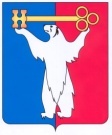 АДМИНИСТРАЦИЯ ГОРОДА НОРИЛЬСКАКРАСНОЯРСКОГО КРАЯРАСПОРЯЖЕНИЕ18.04.2016	г.Норильск	№ 1577Об отказе в предоставлении разрешения на условно разрешенный вид использования земельного участка и объекта капитального строительстваРассмотрев заявление А.В. Чупина о предоставлении разрешения на условно разрешенный вид использования земельного участка и объекта капитального строительства «индивидуальный гараж», в соответствии с абзацем 4 пункта 5 подраздела 3.3 раздела 3 Главы 1 Части I Правил землепользования и застройки муниципального образования город Норильск, утвержденных решением Норильского городского Совета депутатов от 10.11.2009 № 22-533, учитывая, что границы испрашиваемого заявителем земельного участка, расположенного в городе Норильске, район Центральный, район станции Голиково, земельный участок № 111, имеют наложение с границами земельного участка с кадастровым номером 24:55:0401004:1314, обремененного правами третьих лиц, 1.	Отказать в предоставлении разрешения на условно разрешенный вид использования земельного участка, расположенного в городе Норильске, район Центральный, район станции Голиково, земельный участок № 111, для строительства объекта капитального строительства «индивидуальный гараж».2.	Управлению по градостроительству и землепользованию Администрации города Норильска направить копию настоящего распоряжения в адрес А.В. Чупина в течение пяти календарных дней с даты его издания.3.	Опубликовать настоящее распоряжение в газете «Заполярная правда» и разместить его на официальном сайте муниципального образования город Норильск.4.	Контроль исполнения пункта 2 настоящего распоряжения возложить на заместителя Руководителя Администрации города Норильска по собственности и развитию предпринимательства.Руководитель Администрации города Норильска	Е.Ю. Поздняков